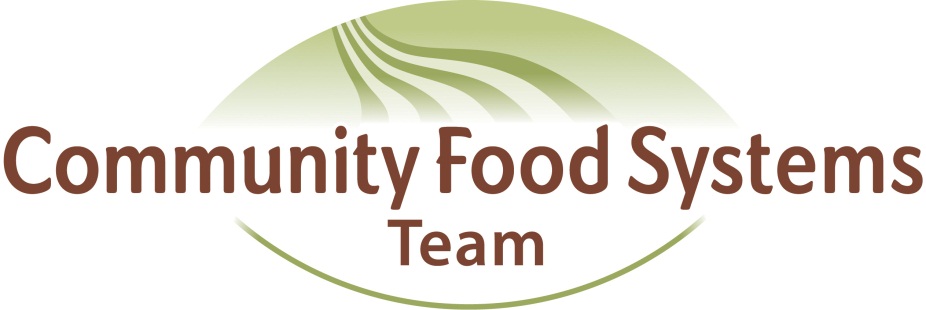 Community Food System Professional Development Funding ApplicationOverview of Community Food System Team Professional Development Funding PolicyThe Community Food System Team has budgeted $2,000 of their annual budget to support team member professional development in the area of community food systems. Team members may request up to $500 to attend a professional development opportunity related to the team. Team members are limited to $500 in requests every fiscal year for professional development support. These professional development funds will be awarded until funds run out, so it is possible that not every request will be awarded. The CFS Admin Committee will review applications for professional development funds on a monthly basis. Individuals requesting funds for professional development will be expected to report back to the team what they learned from the experience that may benefit other team members. The CFS Admin Committee reserves the right to deny repeated requests from the same team member in subsequent years.Application FormHave you received Community Food Systems professional development funds in the past two years? No	Yes, if yes:Describe the professional development opportunity for which you have received funding: How much was awarded: $__________________Date when funding was received: ________/_________/__________Name of professional development opportunity:Which Whole Measures Field(s) best describes the work you hope will be enhanced by attendance at this professional development opportunity (check all that apply):Healthy PeopleStrong CommunitiesJustice and FairnessThriving Local EconomiesSustainable EcosystemsVibrant Farms and GardensCollaboration Across  DisciplinesPlease describe in detail how attending this conference will enhance the CFS-related work you currently are engaged in at UWEX or CFS-related work you hope to conduct, making specific references to appropriate Whole Measures fields when applicable. Include a brief description of your overall goals/objectives for this particular opportunity, and what you anticipate gaining by attending. How will you share the information you have learned with other team members?Email completed applications to Andrew Bernhardt at andrew.bernhardt@ces.uwex.edu NameTitleDescription of your role in Community Food Systems workAmount requested